Муниципальное бюджетное общеобразовательное учреждение«Кириковская средняя школа»Рабочая программа внеурочной деятельности«ПервоЛого» для учащихся 1 класса муниципального бюджетного общеобразовательного учреждения «Кириковская средняя школа»Направление: общеинтеллектуальное.Составил: учитель первой квалификационной категории Слабкова Ирина Владимировна2019-2020 учебный годПояснительная записка.     Настоящая программа внеурочной деятельности «ПервоЛого» составлена на основании основной образовательной программы начального общего образования муниципального бюджетного общеобразовательного учреждения «Кириковская средняя школа» от 06 марта 2019, утвержденной приказом по муниципальному бюджетному общеобразовательному учреждению «Кириковская средняя школа» № 71-од от 07.03.2019, плана внеурочной деятельности муниципального бюджетного общеобразовательного учреждения «Кириковская средняя школа»    На реализацию настоящей программы внеурочной деятельности в 1 классе предусмотрено 33 часа в год.    Цель программы: – овладение младшими школьниками навыками работы на компьютере, умением работать с различными видами информации, освоение основ проектно-творческой деятельности.Задачи программы:- освоение навыков работы на компьютере при использовании интегрированной графической среды ПервоЛого;- овладение умением работать с различными видами информации в т.ч. графической, текстовой, звуковой; - приобщение к проектно-творческой деятельности.Результаты  освоения курса внеурочной деятельности.Личностные результаты- внутренняя позиции школьника на основе положительного отношения к школе; - принятие образа «хорошего ученика»; - положительная мотивация и познавательный интерес к изучению курса «ПервоЛого»; - способность к самооценке; - начальные навыки сотрудничества в разных ситуациях.Метапредметные результаты    познавательные :- начало формирования навыка поиска необходимой информации для выполнения учебных заданий; - передача информации (устным, письменным, цифровым способами);- контролировать и оценивать процесс и результат деятельности; - выделять группы существенных признаков объектов с целью решения конкретных задач;- сравнение; - классификация по заданным критериям; - построение рассуждения. Регулятивные - начальные навыки умения формулировать и удерживать учебную задачу; - ставить новые учебные задачи; - выбирать действия в соответствии с поставленной задачей в сотрудничестве с учителем; - умение выполнять учебные действия в устной форме; - соотносить способ действия и его результат с заданным эталоном; - выделять и формулировать то, что уже усвоено.Коммуникативные.В процессе обучения дети учатся:- работать в группе, учитывать мнения партнеров, отличные от собственных; - ставить вопросы; - обращаться за помощью; - формулировать свои затруднения; - предлагать помощь и сотрудничество; - слушать собеседника; - договариваться и приходить к общему решению; - формулировать собственное мнение и позицию; - осуществлять взаимный контроль; - адекватно оценивать собственное поведение и поведение окружающих.    Ожидаемые результаты обучения – умение самостоятельно осуществлять творческие проекты в интегрированной мультимедийной среде ПервоЛого.     Первый уровень результатов.     Предполагает приобретение первоклассниками новых знаний. Результат выражается в понимании детьми сути учебной деятельности.      Второй уровень результатов.      Предполагает позитивное отношение детей к базовым знаниям. Результат проявляется в активном использовании школьниками полученных знаний, приобретении опыта самостоятельного поиска.      Третий уровень результатов    Предполагает получение школьниками самостоятельного социального опыта. Результат проявляется в умении школьников реализовать простейшие проекты по самостоятельно выбранному направлению.      Итоги реализации программы могут быть представлены через презентации проектов.      При организации процесса обучения в рамках данной программы предполагается применением следующих педагогических технологий обучения: организация самостоятельной работы, проектной деятельности, самоконтроля, рефлексивного обучения, организация работы в парах.    Требования к уровню знаний, умений и навыков по окончанию реализации программы: Учащиеся 1 класса должны овладеть основными навыками работы на компьютере и в среде ПервоЛого 3.0. в результате усвоения программы знать: - правила поведения в компьютерном классе; - основные команды управления «черепашкой»; - технологию создания личного альбома в среде ПервоЛого; - правила работы в сотрудничестве; - правила анализа собственной деятельности.уметь: - включать и выключать компьютер, работать с клавиатурой и мышью; - открывать и закрывать программы, папки, файлы; - создавать, открывать, сохранять Лого-проекты; - управлять объектами на экране монитора (производить простые действия с Черепашками (вставить, удалить, повернуть); - создавать простые самостоятельные проекты;- определять проблему, проверять достижимость целей с помощью учителя; - действовать по заданному алгоритму, предложенному учителем; - точно выполнять действия под диктовку учителя; - находить общий признак для группы предметов.Содержание курса внеурочной деятельности с указанием форм организации и видов деятельности.4.Тематическое планирование.СОГЛАСОВАНО:Заместитель директора по учебно-воспитательной работе 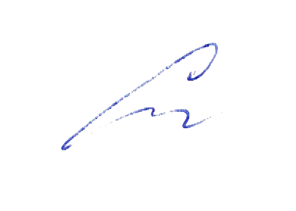 Сластихина Н.П.______«30» августа 2019 г.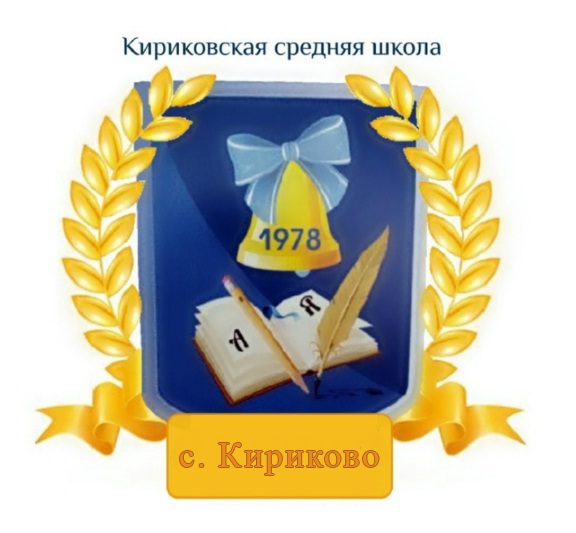 УТВЕРЖДАЮ:Директор муниципального бюджетного общеобразовательного учреждения «Кириковская средняя школа» 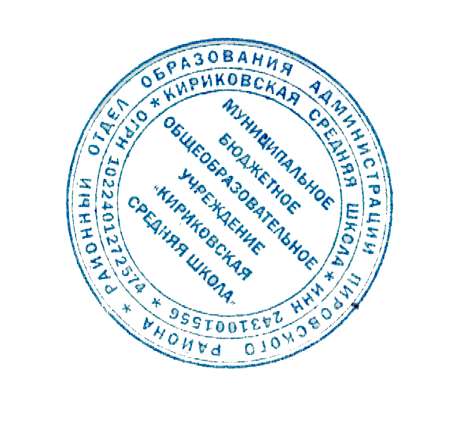 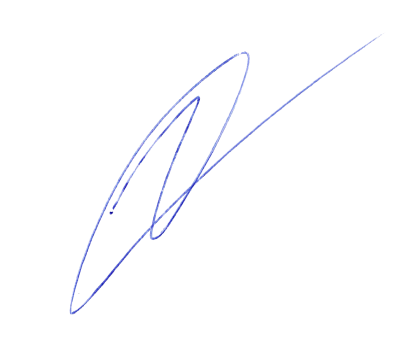 Ивченко О.В. _______«30» августа 2019 г.№ п/пРаздел, тема.Кол-во часовСодержание Основные виды деятельности учащихся1Введение(1 час)Основные правила поведения в компьютерном классе.Основные правила работы за компьютером.2Интегрированная среда ПервоЛого. Рабочее поле, инструменты, формы.(6 часов)Создание альбома, знакомство с рабочим полем, инструментами, формами Черепашки, сохранение альбома.Включать и выключать компьютер, работать с клавиатурой и мышью. Уметь включать программу ПервоЛого, находить и управлять составляющими программы.3Работа с рисунком и формами Черепашки.(13 часов)Создание рисунка с использованием инструментов, создание рисунка с использованием форм Черепашки; работа с фрагментами рисунка, изменение формы Черепашки; копирование, удаление и перемещение и изменение рисунка и форм Черепашки. Создание рисунков: “Деревенский пейзаж”, “Подводный мир”, “Космос”. Создание рисунка на свободную тему.Создавать, открывать, сохранять Лого-проекты; работать с инструментами встроенного графического редактора.4Объекты, управление объектами (программирование черепашки).(13 часов)Объекты, управление объектами (программирование черепашки). Команды управления Черепашкой; оживление рисунка: простейший алгоритм движения объекта, создание мультипликационного эффекта; создание новых форм и оживление их; создание мультипликационного сюжета. Оживление сюжетов: “Деревенский пейзаж”, “Подводный мир”, “Космос”. Создание мультипликационного сюжета на свободную тему.Производить простые действия с Черепашками (вставить, удалить, повернуть, надеть Форму).Итого: 33 часа.    № п/пТемаКол-во часовДатаПримечание 1 четверть (8 часов)1 четверть (8 часов)1 четверть (8 часов)1 четверть (8 часов)1 четверть (8 часов)Введение (1 часа)Введение (1 часа)Введение (1 часа)Введение (1 часа)Введение (1 часа)1.Вводное занятие. Правила поведения в специализированном классе, техника безопасности при работе за компьютером.1Интегрированная среда ПервоЛого.Рабочее поле, инструменты, формы (6 часов)Интегрированная среда ПервоЛого.Рабочее поле, инструменты, формы (6 часов)Интегрированная среда ПервоЛого.Рабочее поле, инструменты, формы (6 часов)Интегрированная среда ПервоЛого.Рабочее поле, инструменты, формы (6 часов)Интегрированная среда ПервоЛого.Рабочее поле, инструменты, формы (6 часов)2.Как создать свой альбом.13.Создание личного альбома в среде ПервоЛого.14.Создание личного альбома в среде ПервоЛого.1практическоезанятие5.Инструменты ПервоЛого.16.Закладки ПервоЛого.17.Оформление проекта «Орнаменты», «Рамочки».1практическоезанятиеРабота с рисунком и формами Черепашки (13 часов)Работа с рисунком и формами Черепашки (13 часов)Работа с рисунком и формами Черепашки (13 часов)Работа с рисунком и формами Черепашки (13 часов)Работа с рисунком и формами Черепашки (13 часов)8.Многообразие форм черепашки.12 четверть (8 часов)2 четверть (8 часов)2 четверть (8 часов)2 четверть (8 часов)2 четверть (8 часов)9.Изменение форм черепашки.1практическоезанятие10.Как надеть форму на черепашку.111.Как вернуть черепашке исходную форму.112.Как вернуть черепашке исходную форму.1практическоезанятие13.Создание новой формы.1практическоезанятие14.Оформление проекта «Подводный мир».115.Оформление проекта «Подводный мир».1практическоезанятие16.Копирование форм черепашки.1практическоезанятие3 четверть (9 часов)3 четверть (9 часов)3 четверть (9 часов)3 четверть (9 часов)3 четверть (9 часов)17.Копирование части рисунка в форму.1практическоезанятие18.Размещение формы черепашки на лист.1практическоезанятие19.Оформление проекта «Деревенский пейзаж».120.Оформление проекта «Деревенский пейзаж».1практическоезанятиеОбъекты, управление объектами (13часов)Объекты, управление объектами (13часов)Объекты, управление объектами (13часов)Объекты, управление объектами (13часов)Объекты, управление объектами (13часов)21.Команды управления черепашкой.122.Команды: «Увеличься», «Уменьшись».1практическоезанятие23.Команды: «Иди», «Повернись».1практическоезанятие24.Команды: «Опусти перо», «Подними перо», «Измени перо».1практическоезанятие4 четверть (8 часов)4 четверть (8 часов)4 четверть (8 часов)4 четверть (8 часов)4 четверть (8 часов)20.03.25.Команды: «Вылей краску», «Сотри рисунок».1практическоезанятие26.Команды: «Покажись - Спрячься», «Перед всеми - Позади всех».1практическоезанятие27.Оформление проекта «Космос».128.Оформление проекта «Космос».1практическоезанятие29.Команды: «Домой», «Замри - Отомри».1практическоезанятие30.31.Создание мультипликационного сюжета на свободную тему. Оформление проекта.2практическоезанятие32.Защита проекта.133.Итоговое занятие.1